BEVERLEY HIGH SCHOOL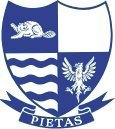 Headteacher: Ms Sharon Japp, BA, MEd, NPQHNorwood, Beverley, East Yorkshire, HU17 9EX                   Email: office@beverleyhigh.net	Tel: (01482) 881658   Fax: (01482) 870935 	Website: www.beverleyhigh.net June 2019TRIP TO PLACES OF WORSHIP IN HULLDear parent,In order to enhance the Year 8 RE course we are proposing to take a visit to four places of worship in Hull for up to forty-five pupils on Tuesday 25th June.  Visiting places of worship can bring the girls’ studies alive as well as being a memorable day out.  This is a great cross-cultural opportunity.  Interaction with a guide who is a believer can help to overcome prejudices and misconceptions about religions and give pupils a much better understanding of belief and practice.  We will be visiting the Ne’ve Shalom Reform Synagogue in Willerby; the Hull Jame Mosque in Pearson Park; Guru Nanak Sikh Gurdwara on Parkfield Drive, Anlaby Road; and St John’s Church (Church of England), Clough Road, Hull.  Visiting a synagogue will provide very useful background information for the study of the Holocaust next term in Year 9.  The trip will leave from school after registration and we will return during period 5 before 3:35pm.  We will be using Acklam’s, whose coaches are fitted with seatbelts.  School insurance covers this activity.  Under the 1996 Education Act the school requests a voluntary contribution of £12.60 if you wish your child to take part in this visit.  The contribution is voluntary but the visit will only take place if there are sufficient voluntary contributions to make the trip possible otherwise, the trip will be cancelled and a full refund will be made.  Pupils eligible for Pupil Premium will have the cost covered through this funding.  (Please tick the appropriate box on the reply slip.)  Places on the visit are limited to a maximum of forty-five, comprising members of the current Year 8.  If the trip is over-subscribed, priority for places will be allocated in accordance with the Beverley High School Educational Visits Policy.  To request a place for your child please return the attached reply slip indicating your agreement to pay the voluntary contribution.Pupils will need to wear uniform.  We do not anticipate any prolonged period of time outdoors but we might have to walk a few minutes to the coach from some locations so rain is possible.  The members of the Gurudwara have very kindly offered to cook us all a traditional Indian vegetarian lunch and we would like to encourage all of the girls to join in with this.  If your child has any special dietary requirements please do let us know on the attached reply slip.  Pupils will be provided with further information of what the trip involves through assemblies or lesson time.  Please return the reply slip to the school office by Friday 14th June.  Girls will be informed if they have been successful in their request for a place and arrangements will be made to enable the voluntary contribution via Parent Pay.The school reserves the right to cancel a pupil’s place on the visit if her behaviour is of such concern that the headteacher considers the health and safety of the pupil or others would be compromised if she were allowed to accompany the trip.Yours faithfully,Mr M. Haughton, MA, PGCETeacher of REBEVERLEY HIGH SCHOOL CURRICULUM TRIP REPLY SLIP – Please return to the school office by Friday 14th June.Places of Worship TripTuesday 25th June, 2019I/We agree to my/our child ____________________________ (full name) tutor group  _____ taking part in the proposed visit to places of worship in and around Hull.  I/We understand the need for sensible and mature, respectful behaviour and the need for my/our child to listen carefully to instructions given.□ I agree to pay the voluntary contribution of £12.60 to pay for this visit.□ My child is eligible for Pupil Premium funding and I agree to this being used to pay the       £12.60 for a place on this trip.□ Dietary requirements /food allergy: _________________________Signed (Parent/Guardian) ___________________________Date __________________